TEXAS A&M UNIVERSITY-KINGSVILLEINSTITUTE FOR SUSTAINABLE ENERGY AND THE ENVIRONMENTin partnership with theLRGV TPDES STORMWATER TASK FORCEannounce REGISTRATION for a Three (3) Part, Short Course SeriesGeographic Information Systems in Water Resources - Continuing Education 2014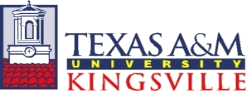 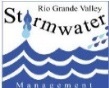 TAMU-Kingsville Citrus Research CenterRio Red Research, Technology, and Engineering Center (R3TEC)312 N. International Blvd.Weslaco, TX.   785991.	Registration Information:First Name:	Initial: 	Last Name: 	Email Address:	Work Phone: 		  Institution: 				  Department/Mail Stop Code:  				  Street:  				 City:	State:	Zip Code:  	 Registration Fee: Please provide payment 10 calendar days prior to start date to avoid being dropped from the course.  Late registration fee of $75 after these dates.  Cancellation Policy: Refunds must be requested in writing and the request must be received by TAMU-K no later than ten (10) calendar days prior to the event.  No refunds after this date.  No on-site registration.  Please confirm availability, seating limited.  No Group rates.  Lunch and Dinner on your own. Course book will be provided during class and is available for purchase at additional cost. Student manual will be provided. No makeup sessions are provided.  Seating is limited and is on a first come first serve (paid) basis.Check all that apply:January 5, 2015-February 17, 2015GIS Part I M &T (5:30-9:00 pm)    -----------------------------------------------------------    December 15, 2014 – January 21, 2015GIS Part II M & W (8:30-12:00pm) December 17, 2014- January 30, 2015GIS Part II W & F (12:30-4:30pm)December 17, 2014-February 5, 2015GIS Part II W & Th (5:30-9:00pm)February, 2015- TBAGIS Part II Check if applicable (no cost):Task Force MemberTAMU-Kingsville EVEN Student/Staff/Faculty --------------------------------------------------------February 2, 2015 – March 11, 2015GIS Part III M & W (8:30-12:30pm) 					         -------------------------------------------------February 11, 2015 – March 20, 2015GIS Part III W & F (12:30 - 4:30pm)February 18, 2015 – March 26, 2015GIS Part III W & Th (5:30 - 9:00pm)March, 2015 - TBAGIS Part III  Check all that apply:GIS Part I ($895) GIS Part II ($795) GIS Part III ($795) GIS Part I and II ($1450)GIS Part I, II, and III ($1950)Student ($395 ea., w/ ID)I will bring my own laptop, ArcGIS 10 needed20% discount (ASCE, TPWA)Paid already.3. 	Submission of Registration Form:Email: kujg2004@tamuk.eduPay online:  TBAFax:  (361) 593-2069           Mail: 700 University Blvd, MSC 213, Kingsville, Texas 78363If you have any questions, please contact one of the following conference representatives:Joaquin Martinez		Javier GuerreroJoaquin.Martinez@tamuk.edu	kujg2004@tamuk.edustormwater.tamuk.edu